PLANO DE ENSINOAprovado pelo Colegiado em ____ /_____/_____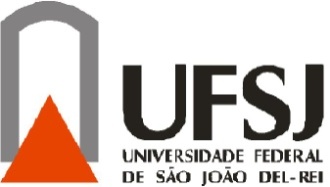 UNIVERSIDADE FEDERAL DE SÃO JOÃO DEL-REI – UFSJInstituída pela Lei no 10.425, de 19/04/2002 – D.O.U. DE 22/04/2002PRÓ-REITORIA DE ENSINO DE GRADUAÇÃO – PROENCOORDENADORIA DO CURSO DE LETRAS – COLETLETRASLETRASLETRASLETRASLETRASLETRASLETRASLETRASTurno: NoturnoTurno: NoturnoTurno: NoturnoCurrículo: 2003Currículo: 2003Currículo: 2003Currículo: 2003Currículo: 2003INFORMAÇÕES BÁSICASINFORMAÇÕES BÁSICASINFORMAÇÕES BÁSICASINFORMAÇÕES BÁSICASINFORMAÇÕES BÁSICASINFORMAÇÕES BÁSICASINFORMAÇÕES BÁSICASINFORMAÇÕES BÁSICASUnidade curricularELIN: Linguística Aplicada e ensinoUnidade curricularELIN: Linguística Aplicada e ensinoUnidade curricularELIN: Linguística Aplicada e ensinoUnidade curricularELIN: Linguística Aplicada e ensinoUnidade curricularELIN: Linguística Aplicada e ensinoUnidade curricularELIN: Linguística Aplicada e ensinoUnidade curricularELIN: Linguística Aplicada e ensinoDepartamentoDELACNome da ProfessoraMarília de Carvalho Caetano OliveiraNome da ProfessoraMarília de Carvalho Caetano OliveiraNome da ProfessoraMarília de Carvalho Caetano OliveiraNome da ProfessoraMarília de Carvalho Caetano OliveiraNome da ProfessoraMarília de Carvalho Caetano OliveiraNome da ProfessoraMarília de Carvalho Caetano OliveiraNome da ProfessoraMarília de Carvalho Caetano OliveiraDepartamentoDELACPeríodo2º/2016Carga HoráriaCarga HoráriaCarga HoráriaCarga HoráriaCarga HoráriaCarga HoráriaCódigo CONTACPeríodo2º/2016Teórica60Prática-Prática-Prática-Total60Total60Código CONTACNatureza(Optativa)Grau acadêmico / Habilitação(Licenciatura)Grau acadêmico / Habilitação(Licenciatura)Grau acadêmico / Habilitação(Licenciatura)Pré-requisito-Pré-requisito-Correquisito-Correquisito-EMENTAEMENTAEMENTAEMENTAEMENTAEMENTAEMENTAEMENTAA Linguística Aplicada como área de conhecimento e pesquisa: da sua emergência a sua configuração na atualidade. Os gêneros e o ensino. Práticas de letramento e alfabetização.A Linguística Aplicada como área de conhecimento e pesquisa: da sua emergência a sua configuração na atualidade. Os gêneros e o ensino. Práticas de letramento e alfabetização.A Linguística Aplicada como área de conhecimento e pesquisa: da sua emergência a sua configuração na atualidade. Os gêneros e o ensino. Práticas de letramento e alfabetização.A Linguística Aplicada como área de conhecimento e pesquisa: da sua emergência a sua configuração na atualidade. Os gêneros e o ensino. Práticas de letramento e alfabetização.A Linguística Aplicada como área de conhecimento e pesquisa: da sua emergência a sua configuração na atualidade. Os gêneros e o ensino. Práticas de letramento e alfabetização.A Linguística Aplicada como área de conhecimento e pesquisa: da sua emergência a sua configuração na atualidade. Os gêneros e o ensino. Práticas de letramento e alfabetização.A Linguística Aplicada como área de conhecimento e pesquisa: da sua emergência a sua configuração na atualidade. Os gêneros e o ensino. Práticas de letramento e alfabetização.A Linguística Aplicada como área de conhecimento e pesquisa: da sua emergência a sua configuração na atualidade. Os gêneros e o ensino. Práticas de letramento e alfabetização.OBJETIVOSOBJETIVOSOBJETIVOSOBJETIVOSOBJETIVOSOBJETIVOSOBJETIVOSOBJETIVOSCaracterizar a área de estudos denominada “Linguística Aplicada”;Delinear os parâmetros teóricos que envolvem o ensino/aprendizagem do Português como língua materna;Discutir as congruências e divergências entre Alfabetização e Letramento;Ampliar a compreensão do estudo de gêneros no ensino/aprendizagem de LP;Refletir sobre as novas configurações teórico-metodológicas da Linguística Aplicada na atualidade.Caracterizar a área de estudos denominada “Linguística Aplicada”;Delinear os parâmetros teóricos que envolvem o ensino/aprendizagem do Português como língua materna;Discutir as congruências e divergências entre Alfabetização e Letramento;Ampliar a compreensão do estudo de gêneros no ensino/aprendizagem de LP;Refletir sobre as novas configurações teórico-metodológicas da Linguística Aplicada na atualidade.Caracterizar a área de estudos denominada “Linguística Aplicada”;Delinear os parâmetros teóricos que envolvem o ensino/aprendizagem do Português como língua materna;Discutir as congruências e divergências entre Alfabetização e Letramento;Ampliar a compreensão do estudo de gêneros no ensino/aprendizagem de LP;Refletir sobre as novas configurações teórico-metodológicas da Linguística Aplicada na atualidade.Caracterizar a área de estudos denominada “Linguística Aplicada”;Delinear os parâmetros teóricos que envolvem o ensino/aprendizagem do Português como língua materna;Discutir as congruências e divergências entre Alfabetização e Letramento;Ampliar a compreensão do estudo de gêneros no ensino/aprendizagem de LP;Refletir sobre as novas configurações teórico-metodológicas da Linguística Aplicada na atualidade.Caracterizar a área de estudos denominada “Linguística Aplicada”;Delinear os parâmetros teóricos que envolvem o ensino/aprendizagem do Português como língua materna;Discutir as congruências e divergências entre Alfabetização e Letramento;Ampliar a compreensão do estudo de gêneros no ensino/aprendizagem de LP;Refletir sobre as novas configurações teórico-metodológicas da Linguística Aplicada na atualidade.Caracterizar a área de estudos denominada “Linguística Aplicada”;Delinear os parâmetros teóricos que envolvem o ensino/aprendizagem do Português como língua materna;Discutir as congruências e divergências entre Alfabetização e Letramento;Ampliar a compreensão do estudo de gêneros no ensino/aprendizagem de LP;Refletir sobre as novas configurações teórico-metodológicas da Linguística Aplicada na atualidade.Caracterizar a área de estudos denominada “Linguística Aplicada”;Delinear os parâmetros teóricos que envolvem o ensino/aprendizagem do Português como língua materna;Discutir as congruências e divergências entre Alfabetização e Letramento;Ampliar a compreensão do estudo de gêneros no ensino/aprendizagem de LP;Refletir sobre as novas configurações teórico-metodológicas da Linguística Aplicada na atualidade.Caracterizar a área de estudos denominada “Linguística Aplicada”;Delinear os parâmetros teóricos que envolvem o ensino/aprendizagem do Português como língua materna;Discutir as congruências e divergências entre Alfabetização e Letramento;Ampliar a compreensão do estudo de gêneros no ensino/aprendizagem de LP;Refletir sobre as novas configurações teórico-metodológicas da Linguística Aplicada na atualidade.CONTEÚDO PROGRAMÁTICOCONTEÚDO PROGRAMÁTICOCONTEÚDO PROGRAMÁTICOCONTEÚDO PROGRAMÁTICOCONTEÚDO PROGRAMÁTICOCONTEÚDO PROGRAMÁTICOCONTEÚDO PROGRAMÁTICOCONTEÚDO PROGRAMÁTICOA Linguística Aplicada (LA)-Proposta epistemológica e a designação da disciplinaHistória da LA e constituição da área de estudosObjeto e metodologias de investigação na áreaPluri/inter/transdisciplinaridadeLetramento, alfabetização e escolarização	As várias faces do letramento e sua relação com alfabetização e escolaridade	A multimodalidade	As variedades linguísticas e o ensino de portuguêsO estudo dos gêneros        -As orientações dos PCN       -As diferentes teorias sobre os gêneros       -O ensino dos gênerosLinguistica Aplicada hoje: deslocamentos e desafios	Linguística aplicada e pedagogia crítica  	A escola e as práticas de inclusão	A relevância social da linguísticaA Linguística Aplicada (LA)-Proposta epistemológica e a designação da disciplinaHistória da LA e constituição da área de estudosObjeto e metodologias de investigação na áreaPluri/inter/transdisciplinaridadeLetramento, alfabetização e escolarização	As várias faces do letramento e sua relação com alfabetização e escolaridade	A multimodalidade	As variedades linguísticas e o ensino de portuguêsO estudo dos gêneros        -As orientações dos PCN       -As diferentes teorias sobre os gêneros       -O ensino dos gênerosLinguistica Aplicada hoje: deslocamentos e desafios	Linguística aplicada e pedagogia crítica  	A escola e as práticas de inclusão	A relevância social da linguísticaA Linguística Aplicada (LA)-Proposta epistemológica e a designação da disciplinaHistória da LA e constituição da área de estudosObjeto e metodologias de investigação na áreaPluri/inter/transdisciplinaridadeLetramento, alfabetização e escolarização	As várias faces do letramento e sua relação com alfabetização e escolaridade	A multimodalidade	As variedades linguísticas e o ensino de portuguêsO estudo dos gêneros        -As orientações dos PCN       -As diferentes teorias sobre os gêneros       -O ensino dos gênerosLinguistica Aplicada hoje: deslocamentos e desafios	Linguística aplicada e pedagogia crítica  	A escola e as práticas de inclusão	A relevância social da linguísticaA Linguística Aplicada (LA)-Proposta epistemológica e a designação da disciplinaHistória da LA e constituição da área de estudosObjeto e metodologias de investigação na áreaPluri/inter/transdisciplinaridadeLetramento, alfabetização e escolarização	As várias faces do letramento e sua relação com alfabetização e escolaridade	A multimodalidade	As variedades linguísticas e o ensino de portuguêsO estudo dos gêneros        -As orientações dos PCN       -As diferentes teorias sobre os gêneros       -O ensino dos gênerosLinguistica Aplicada hoje: deslocamentos e desafios	Linguística aplicada e pedagogia crítica  	A escola e as práticas de inclusão	A relevância social da linguísticaA Linguística Aplicada (LA)-Proposta epistemológica e a designação da disciplinaHistória da LA e constituição da área de estudosObjeto e metodologias de investigação na áreaPluri/inter/transdisciplinaridadeLetramento, alfabetização e escolarização	As várias faces do letramento e sua relação com alfabetização e escolaridade	A multimodalidade	As variedades linguísticas e o ensino de portuguêsO estudo dos gêneros        -As orientações dos PCN       -As diferentes teorias sobre os gêneros       -O ensino dos gênerosLinguistica Aplicada hoje: deslocamentos e desafios	Linguística aplicada e pedagogia crítica  	A escola e as práticas de inclusão	A relevância social da linguísticaA Linguística Aplicada (LA)-Proposta epistemológica e a designação da disciplinaHistória da LA e constituição da área de estudosObjeto e metodologias de investigação na áreaPluri/inter/transdisciplinaridadeLetramento, alfabetização e escolarização	As várias faces do letramento e sua relação com alfabetização e escolaridade	A multimodalidade	As variedades linguísticas e o ensino de portuguêsO estudo dos gêneros        -As orientações dos PCN       -As diferentes teorias sobre os gêneros       -O ensino dos gênerosLinguistica Aplicada hoje: deslocamentos e desafios	Linguística aplicada e pedagogia crítica  	A escola e as práticas de inclusão	A relevância social da linguísticaA Linguística Aplicada (LA)-Proposta epistemológica e a designação da disciplinaHistória da LA e constituição da área de estudosObjeto e metodologias de investigação na áreaPluri/inter/transdisciplinaridadeLetramento, alfabetização e escolarização	As várias faces do letramento e sua relação com alfabetização e escolaridade	A multimodalidade	As variedades linguísticas e o ensino de portuguêsO estudo dos gêneros        -As orientações dos PCN       -As diferentes teorias sobre os gêneros       -O ensino dos gênerosLinguistica Aplicada hoje: deslocamentos e desafios	Linguística aplicada e pedagogia crítica  	A escola e as práticas de inclusão	A relevância social da linguísticaA Linguística Aplicada (LA)-Proposta epistemológica e a designação da disciplinaHistória da LA e constituição da área de estudosObjeto e metodologias de investigação na áreaPluri/inter/transdisciplinaridadeLetramento, alfabetização e escolarização	As várias faces do letramento e sua relação com alfabetização e escolaridade	A multimodalidade	As variedades linguísticas e o ensino de portuguêsO estudo dos gêneros        -As orientações dos PCN       -As diferentes teorias sobre os gêneros       -O ensino dos gênerosLinguistica Aplicada hoje: deslocamentos e desafios	Linguística aplicada e pedagogia crítica  	A escola e as práticas de inclusão	A relevância social da linguísticaMETODOLOGIA METODOLOGIA METODOLOGIA METODOLOGIA METODOLOGIA METODOLOGIA METODOLOGIA METODOLOGIA Aulas expositivas. Seminários e debates. Estudo de textos. Trabalhos individuais e em grupo.Aulas expositivas. Seminários e debates. Estudo de textos. Trabalhos individuais e em grupo.Aulas expositivas. Seminários e debates. Estudo de textos. Trabalhos individuais e em grupo.Aulas expositivas. Seminários e debates. Estudo de textos. Trabalhos individuais e em grupo.Aulas expositivas. Seminários e debates. Estudo de textos. Trabalhos individuais e em grupo.Aulas expositivas. Seminários e debates. Estudo de textos. Trabalhos individuais e em grupo.Aulas expositivas. Seminários e debates. Estudo de textos. Trabalhos individuais e em grupo.Aulas expositivas. Seminários e debates. Estudo de textos. Trabalhos individuais e em grupo.CRITÉRIOS DE AVALIAÇÃOCRITÉRIOS DE AVALIAÇÃOCRITÉRIOS DE AVALIAÇÃOCRITÉRIOS DE AVALIAÇÃOCRITÉRIOS DE AVALIAÇÃOCRITÉRIOS DE AVALIAÇÃOCRITÉRIOS DE AVALIAÇÃOCRITÉRIOS DE AVALIAÇÃOExercícios individuais e/ou em grupos. Provas escritas.Exercícios individuais e/ou em grupos. Provas escritas.Exercícios individuais e/ou em grupos. Provas escritas.Exercícios individuais e/ou em grupos. Provas escritas.Exercícios individuais e/ou em grupos. Provas escritas.Exercícios individuais e/ou em grupos. Provas escritas.Exercícios individuais e/ou em grupos. Provas escritas.Exercícios individuais e/ou em grupos. Provas escritas.BIBLIOGRAFIA BÁSICABIBLIOGRAFIA BÁSICABIBLIOGRAFIA BÁSICABIBLIOGRAFIA BÁSICABIBLIOGRAFIA BÁSICABIBLIOGRAFIA BÁSICABIBLIOGRAFIA BÁSICABIBLIOGRAFIA BÁSICAMEUREUR, et al.  (Orgs). Gêneros: teorias, métodos, debates. São Paulo: Parábola Editorial, 2005.MOITA LOPES, Luiz Paulo da.Oficina de linguística aplicada: a natureza social e educacional dos processos de ensino / aprendizagem de línguas. Campinas: Mercado de Letras, 1996. SIGNORINI, Inês e CAVALCANTI, Marilda C.(Orgs.). Linguistica aplicada e transdiciplinaridade: questões e perspectivas. Campinas: Mercado de Letras, 1998.MEUREUR, et al.  (Orgs). Gêneros: teorias, métodos, debates. São Paulo: Parábola Editorial, 2005.MOITA LOPES, Luiz Paulo da.Oficina de linguística aplicada: a natureza social e educacional dos processos de ensino / aprendizagem de línguas. Campinas: Mercado de Letras, 1996. SIGNORINI, Inês e CAVALCANTI, Marilda C.(Orgs.). Linguistica aplicada e transdiciplinaridade: questões e perspectivas. Campinas: Mercado de Letras, 1998.MEUREUR, et al.  (Orgs). Gêneros: teorias, métodos, debates. São Paulo: Parábola Editorial, 2005.MOITA LOPES, Luiz Paulo da.Oficina de linguística aplicada: a natureza social e educacional dos processos de ensino / aprendizagem de línguas. Campinas: Mercado de Letras, 1996. SIGNORINI, Inês e CAVALCANTI, Marilda C.(Orgs.). Linguistica aplicada e transdiciplinaridade: questões e perspectivas. Campinas: Mercado de Letras, 1998.MEUREUR, et al.  (Orgs). Gêneros: teorias, métodos, debates. São Paulo: Parábola Editorial, 2005.MOITA LOPES, Luiz Paulo da.Oficina de linguística aplicada: a natureza social e educacional dos processos de ensino / aprendizagem de línguas. Campinas: Mercado de Letras, 1996. SIGNORINI, Inês e CAVALCANTI, Marilda C.(Orgs.). Linguistica aplicada e transdiciplinaridade: questões e perspectivas. Campinas: Mercado de Letras, 1998.MEUREUR, et al.  (Orgs). Gêneros: teorias, métodos, debates. São Paulo: Parábola Editorial, 2005.MOITA LOPES, Luiz Paulo da.Oficina de linguística aplicada: a natureza social e educacional dos processos de ensino / aprendizagem de línguas. Campinas: Mercado de Letras, 1996. SIGNORINI, Inês e CAVALCANTI, Marilda C.(Orgs.). Linguistica aplicada e transdiciplinaridade: questões e perspectivas. Campinas: Mercado de Letras, 1998.MEUREUR, et al.  (Orgs). Gêneros: teorias, métodos, debates. São Paulo: Parábola Editorial, 2005.MOITA LOPES, Luiz Paulo da.Oficina de linguística aplicada: a natureza social e educacional dos processos de ensino / aprendizagem de línguas. Campinas: Mercado de Letras, 1996. SIGNORINI, Inês e CAVALCANTI, Marilda C.(Orgs.). Linguistica aplicada e transdiciplinaridade: questões e perspectivas. Campinas: Mercado de Letras, 1998.MEUREUR, et al.  (Orgs). Gêneros: teorias, métodos, debates. São Paulo: Parábola Editorial, 2005.MOITA LOPES, Luiz Paulo da.Oficina de linguística aplicada: a natureza social e educacional dos processos de ensino / aprendizagem de línguas. Campinas: Mercado de Letras, 1996. SIGNORINI, Inês e CAVALCANTI, Marilda C.(Orgs.). Linguistica aplicada e transdiciplinaridade: questões e perspectivas. Campinas: Mercado de Letras, 1998.MEUREUR, et al.  (Orgs). Gêneros: teorias, métodos, debates. São Paulo: Parábola Editorial, 2005.MOITA LOPES, Luiz Paulo da.Oficina de linguística aplicada: a natureza social e educacional dos processos de ensino / aprendizagem de línguas. Campinas: Mercado de Letras, 1996. SIGNORINI, Inês e CAVALCANTI, Marilda C.(Orgs.). Linguistica aplicada e transdiciplinaridade: questões e perspectivas. Campinas: Mercado de Letras, 1998.BIBLIOGRAFIA COMPLEMENTARBIBLIOGRAFIA COMPLEMENTARBIBLIOGRAFIA COMPLEMENTARBIBLIOGRAFIA COMPLEMENTARBIBLIOGRAFIA COMPLEMENTARBIBLIOGRAFIA COMPLEMENTARBIBLIOGRAFIA COMPLEMENTARBIBLIOGRAFIA COMPLEMENTARAraújo, J. C., Dieb, M. (Orgs.). Linguagem e Educação: fios que se entrecruzam na escola. Belo Horizonte: Autêntica, 2007.CELANI & PASCHOAL. Linguística Aplicada: da aplicação da linguística à linguística transdisciplinar. São Paulo: Educ. 1992.KLEIMAN, A. e CAVALCANTI, M.. Linguística aplicada – suas faces e interfaces. Campinas, SP: Mercado de Letras, 2007MARCUSCHI, Luiz Antônio. Gêneros textuais e ensino. Rio de Janeiro: Lucerna, 2002.MOITA LOPES, Luiz Paulo (Org). Por uma linguística aplicada (IN) disciplinar. São Paulo: Parábola Editorial, 2006.Araújo, J. C., Dieb, M. (Orgs.). Linguagem e Educação: fios que se entrecruzam na escola. Belo Horizonte: Autêntica, 2007.CELANI & PASCHOAL. Linguística Aplicada: da aplicação da linguística à linguística transdisciplinar. São Paulo: Educ. 1992.KLEIMAN, A. e CAVALCANTI, M.. Linguística aplicada – suas faces e interfaces. Campinas, SP: Mercado de Letras, 2007MARCUSCHI, Luiz Antônio. Gêneros textuais e ensino. Rio de Janeiro: Lucerna, 2002.MOITA LOPES, Luiz Paulo (Org). Por uma linguística aplicada (IN) disciplinar. São Paulo: Parábola Editorial, 2006.Araújo, J. C., Dieb, M. (Orgs.). Linguagem e Educação: fios que se entrecruzam na escola. Belo Horizonte: Autêntica, 2007.CELANI & PASCHOAL. Linguística Aplicada: da aplicação da linguística à linguística transdisciplinar. São Paulo: Educ. 1992.KLEIMAN, A. e CAVALCANTI, M.. Linguística aplicada – suas faces e interfaces. Campinas, SP: Mercado de Letras, 2007MARCUSCHI, Luiz Antônio. Gêneros textuais e ensino. Rio de Janeiro: Lucerna, 2002.MOITA LOPES, Luiz Paulo (Org). Por uma linguística aplicada (IN) disciplinar. São Paulo: Parábola Editorial, 2006.Araújo, J. C., Dieb, M. (Orgs.). Linguagem e Educação: fios que se entrecruzam na escola. Belo Horizonte: Autêntica, 2007.CELANI & PASCHOAL. Linguística Aplicada: da aplicação da linguística à linguística transdisciplinar. São Paulo: Educ. 1992.KLEIMAN, A. e CAVALCANTI, M.. Linguística aplicada – suas faces e interfaces. Campinas, SP: Mercado de Letras, 2007MARCUSCHI, Luiz Antônio. Gêneros textuais e ensino. Rio de Janeiro: Lucerna, 2002.MOITA LOPES, Luiz Paulo (Org). Por uma linguística aplicada (IN) disciplinar. São Paulo: Parábola Editorial, 2006.Araújo, J. C., Dieb, M. (Orgs.). Linguagem e Educação: fios que se entrecruzam na escola. Belo Horizonte: Autêntica, 2007.CELANI & PASCHOAL. Linguística Aplicada: da aplicação da linguística à linguística transdisciplinar. São Paulo: Educ. 1992.KLEIMAN, A. e CAVALCANTI, M.. Linguística aplicada – suas faces e interfaces. Campinas, SP: Mercado de Letras, 2007MARCUSCHI, Luiz Antônio. Gêneros textuais e ensino. Rio de Janeiro: Lucerna, 2002.MOITA LOPES, Luiz Paulo (Org). Por uma linguística aplicada (IN) disciplinar. São Paulo: Parábola Editorial, 2006.Araújo, J. C., Dieb, M. (Orgs.). Linguagem e Educação: fios que se entrecruzam na escola. Belo Horizonte: Autêntica, 2007.CELANI & PASCHOAL. Linguística Aplicada: da aplicação da linguística à linguística transdisciplinar. São Paulo: Educ. 1992.KLEIMAN, A. e CAVALCANTI, M.. Linguística aplicada – suas faces e interfaces. Campinas, SP: Mercado de Letras, 2007MARCUSCHI, Luiz Antônio. Gêneros textuais e ensino. Rio de Janeiro: Lucerna, 2002.MOITA LOPES, Luiz Paulo (Org). Por uma linguística aplicada (IN) disciplinar. São Paulo: Parábola Editorial, 2006.Araújo, J. C., Dieb, M. (Orgs.). Linguagem e Educação: fios que se entrecruzam na escola. Belo Horizonte: Autêntica, 2007.CELANI & PASCHOAL. Linguística Aplicada: da aplicação da linguística à linguística transdisciplinar. São Paulo: Educ. 1992.KLEIMAN, A. e CAVALCANTI, M.. Linguística aplicada – suas faces e interfaces. Campinas, SP: Mercado de Letras, 2007MARCUSCHI, Luiz Antônio. Gêneros textuais e ensino. Rio de Janeiro: Lucerna, 2002.MOITA LOPES, Luiz Paulo (Org). Por uma linguística aplicada (IN) disciplinar. São Paulo: Parábola Editorial, 2006.Araújo, J. C., Dieb, M. (Orgs.). Linguagem e Educação: fios que se entrecruzam na escola. Belo Horizonte: Autêntica, 2007.CELANI & PASCHOAL. Linguística Aplicada: da aplicação da linguística à linguística transdisciplinar. São Paulo: Educ. 1992.KLEIMAN, A. e CAVALCANTI, M.. Linguística aplicada – suas faces e interfaces. Campinas, SP: Mercado de Letras, 2007MARCUSCHI, Luiz Antônio. Gêneros textuais e ensino. Rio de Janeiro: Lucerna, 2002.MOITA LOPES, Luiz Paulo (Org). Por uma linguística aplicada (IN) disciplinar. São Paulo: Parábola Editorial, 2006.______________________________Profª Marilia de Carvalho C. Oliveira (Carimbo)______________________________Coordenador(a)(Carimbo)